Литературный вечер к 120-летию В. Осеевой28 апреля исполнилось 120 лет со дня рождения Валентины Осеевой, советской поэтессы, писательницы, переводчицы. Всё ее творчество посвящено детям: об их проблемах, о добре и зле, о морали, о том, что такое «хорошо» и что такое «плохо». Юбилею Валентины Александровны был посвящен литературное вечер, который проводился в ДЮБ №15. Старший библиотекарь Ольга Николаевна рассказала учащимся 4-ых классов о биографии и творчестве писательницы и поэтессы. Ребята проверили свои знания в интерактивной викторине «Волшебное слово», на знание стихов и рассказов, а предварительная подготовка на уроках и дома помогла сделать беседу интереснее и увлекательнее.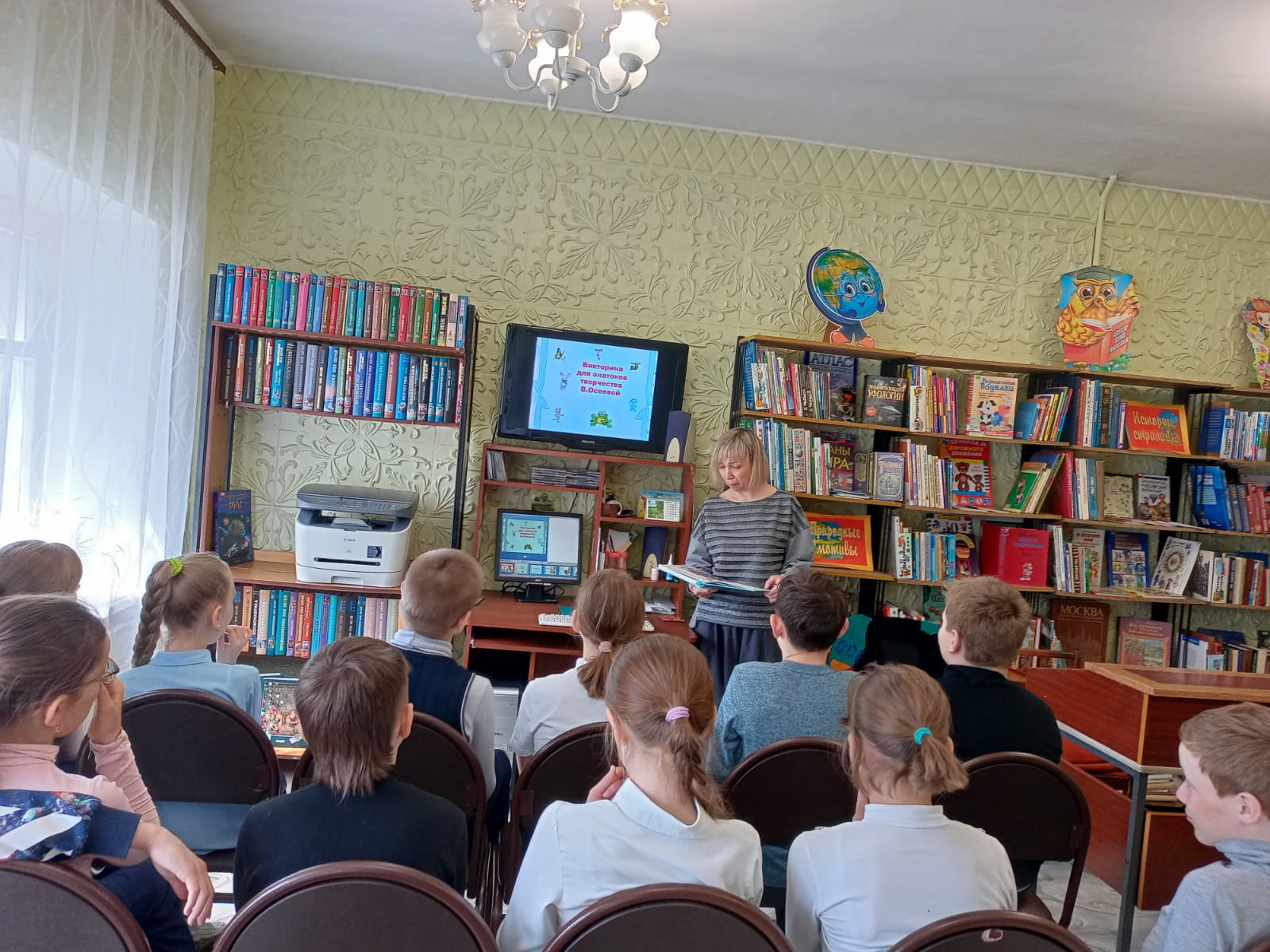 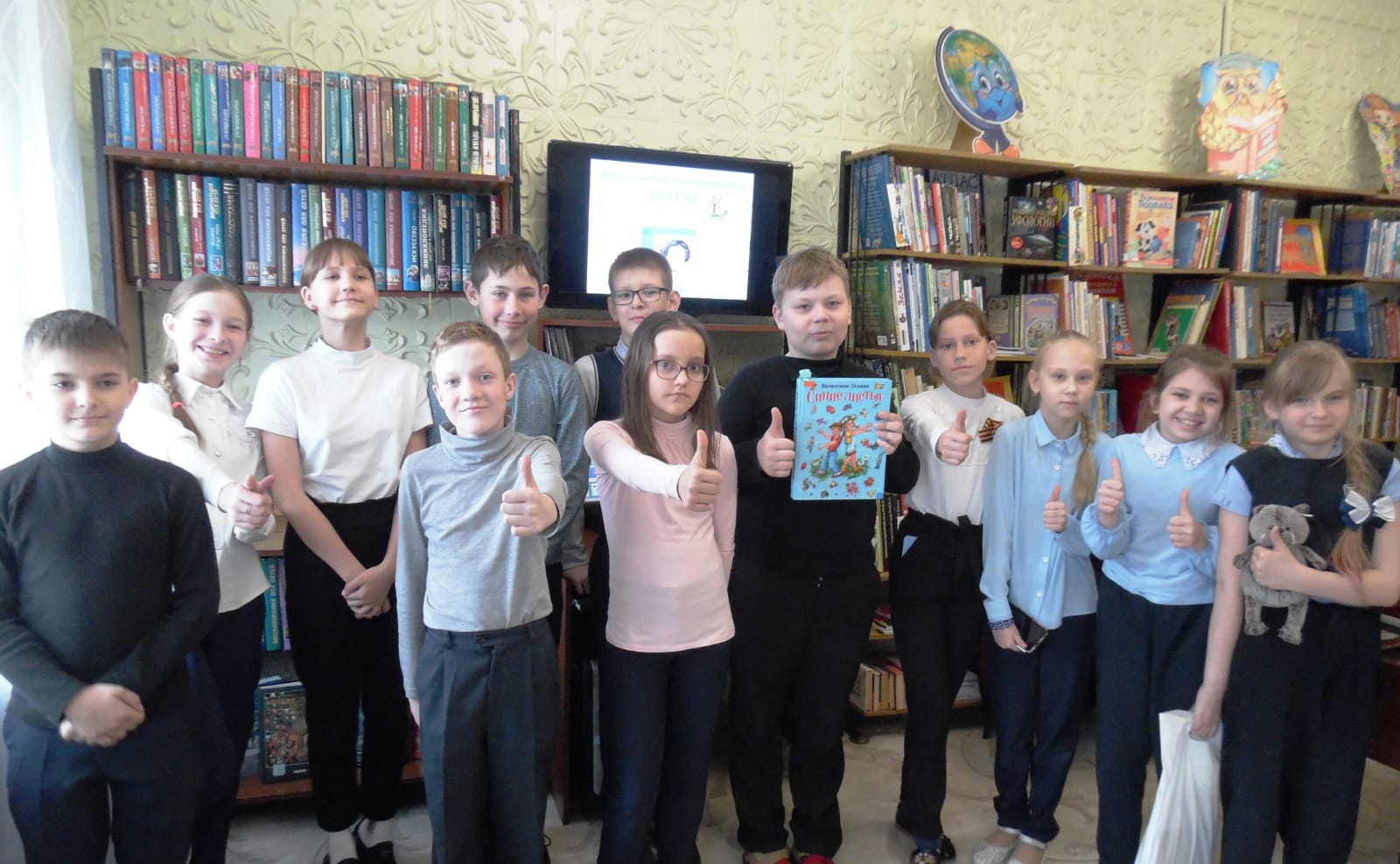 